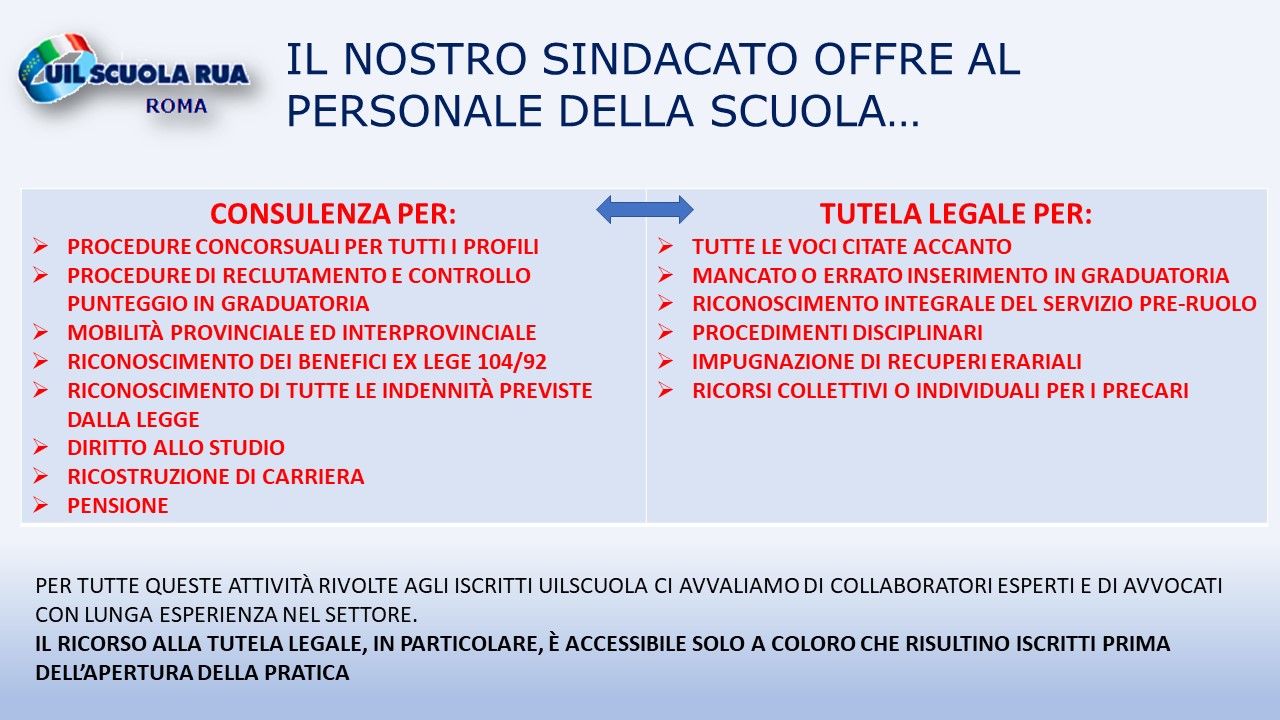 COLLEFERRO - Via Fontana Dell’Oste, 11/B     - PAGLIARELLI ALBERTINA Cell. 3496034280                           MERCOLEDI’    16.00-18.00VELLETRI –      Corso della Repubblica, 136      - GRATTA CLAUDIO             Cell. 3409753867                           MERCOLEDI’     15.00-18.00GENZANO -     Via Belardi, 29                              - GRATTA CLAUDIO             Cell.  3409753867                           GIOVEDI’          15.00-18.00NETTUNO –    Via Adda, 5                                    - FONTANA PAOLO              Cell. 3487844880                          GIOVEDI’             15.00-18,00CIAMPINO -    Via San F. D’Assisi (Galleria O. e C.) -SORIANI DOMENICO Cell. 3382404679                          MARTEDI’           15,30-17,45LA CONSULENZA LEGALE E’ PREVISTA NELLA SEDE DI:ROMA Via di Porta Maggiore, 23 DALL’AVVOCATO DOMENICO NASO il MARTEDI’ pomeriggio  